V.I. VERNADSKY CRIMEAN FEDERAL UNIVERSITYINSTITUTE OF PHILOLOGYDear colleagues!we are pleased to invite you to participate inVIII INTERNATIONAL INTERDISCIPLINARY SCIENTIFIC CONFERENCE“Convergent Technologies of the 21st Century:Variability, Combinatorics, Communication”which takes place in V. I. Vernadsky Crimean Federal Universityon the 23-24 November 2023, Simferopol, Crimea.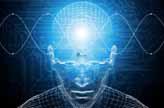 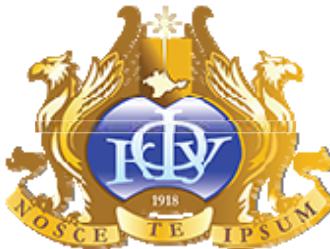 Event formatPlenary sessionSection meetingsPoster-sessionSUBJECT AREAS:Panels and thematic groups will be formed on receiving the application forms and research papers.Languages of the Conference: Russian, Ukrainian, Belorussian, Crimean-Tatar, English, German, French, Modern Greek.Registration form: https://forms.yandex.ru/cloud/64a52eb73e9d0805d91dfdee/Mark your materials for publication “Convergent Technologies 2023” and send them to e-mail: konvergent2023@yandex.ru Files with materials for publication should be named with the surname of the author(s). For example: Ivanov.doc or Ivanov_Sidorov.docIf you resend materials with changes, you should specify the version of the edit in the file name. For example: Ivanov_2.doc. or Ivanov_3.doc, etc.Files with edits are sent to the following email address: konvergent2023@yandex.ruApplication submission deadline: October 20, 2023.Research papers submission deadline: November 20, 2023Publications:All articles should present the results of original and previously unpublished research. The materials of the conference will be published after the assessment of experts in the conference proceedings: "Convergent technologies XXI: variability, combinatorics, communication" (registered at the RINC (РИНЦ). Link to the previous conference proceedings: https://www.elibrary.ru/item.asp?id=42779830https://www.elibrary.ru/item.asp?id=45708633https://elibrary.ru/item.asp?id=48209174Reference information: E-mail: konvergent2023@yandex.ru+7 (978) 524 09 99 – Olesya Chernyavskaya+7 (978) 041 05 24 – Anastasia Fabrina guidelines for manuscript preparationThe file should be named with the surname of the author(s). For example: Ivanov.doc or Ivanov_Sidorov.docAt the beginning of the article, the UDC (UDK), the title of the article, the full name of the author(s), the full name of the organization (where the author works) and the city are indicated. https://teacode.com/online/udc/ The abstract and keywords in Russian and English are given. The abstract should indicate the purpose of the work, methods, main results and conclusions (up to 100 words). Keywords up to 10 words.The volume of the article is from 5 to 8 pages.Microsoft Word (Times New Roman, size – 14, line spacing – 1.5 cm, paragraph indentation – 1.25 cm, margins: top – 2.3 cm; bottom – 2.4 cm; left – 2.1 cm; right – 2,9 cm) in doc format. Hyphenation is not allowed.A dash (–) without spaces is used between the digits when specifying dates, page numbers, etc. (For example: Pp. 11–25).A fixed space is placed between the initials and the surname, between the number/paragraph sign and the number (Ctrl+Shift+space).Quotations, titles of works are given in double quotes («»). Quotation marks (“”) are used in the case of a quotation within another quotation.When quoting in the text, the number of the position in the list of references and the page number are indicated in square brackets: [3, p. 12–13].The list of references is submitted at the end of the article and marked as “References”. It is arranged in alphabetic order. GOST R 7.0.100-2018 "Bibliographic record. Bibliographic description. General requirements and rules of compilation".                                                              Sample paper TITLE OF THE ARTICLEX. Y. Surname 1, X. Y. Surname 2,1Affiliation2 AffiliationAbstract. Abstract abstract abstract abstract abstract abstract abstract abstract abstract abstract abstract abstract abstract abstract abstract abstract abstract abstract abstract abstract abstract abstract abstract abstract abstract abstract abstract abstract abstract abstract abstract abstract abstract abstract abstract abstract abstract abstract abstract abstractKey words: words, words, words, words, words, words, words, words, words, words.Text of the article Text of the article Text of the article Text of the article Text of the article Text of the article Text of the article Text of the article Text of the article Text of the article Text of the articleReferences ….…..References list preparation Adams, T. The Library in the Body [Electronic Resource] / Tim Adams. – Access mode: http://www.guardian.co.uk/books/2001/feb/11/fiction.dondelillo/. (Access date: 25.04.2015).Atchley, J. H. The Loss of Language, The Language of Loss: Thinking with DeLillo on Terror and Mourning / J. H. Atchley // Janus Head. – 2004. – Vol. 7 (2). Pp. 333–354.Linguistics Literary criticismSociolinguisticsCognitive linguisticsPedagogics and LinguodidacticsSociologyPhilosophyPsychologyHistoryIT TechnologiesPhysicsMathematicsEconomicsChemistryBiology, BiochemistryMedicineGeography and GeodesyEcology and TourismAgricultural sciencesSocial and media communicationPolitical scienceManagementCross-cultural communication and CulturologyArcheologyConstruction and Architecture 